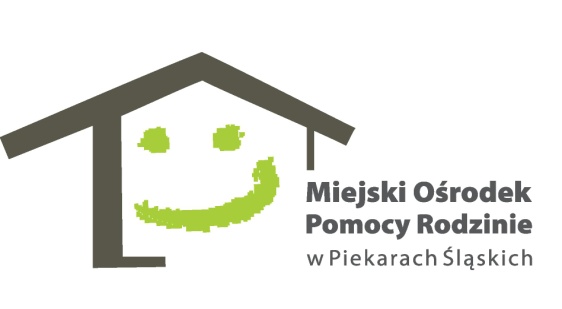 Nr sprawy 157/2019Piekary Śląskie, dn.26.09.2019 r.ZAPYTANIE OFERTOWE1. Zamawiający:Miejski Ośrodek Pomocy Rodzinie w Piekarach Śląskichul. Nankera 10341-949 Piekary Śląskietel. 32 287-95-03www.mopr.piekary.pl 2.Osoba do kontaktu:Katarzyna Boruta,Agata Banasiaktel.32-288-95-03  wew.6423. Ogólny przedmiot zamówienia:Usługa szkoleniowa – kurs stylizacji paznokci dla maksymalnie 5 uczestniczek projektu ,,Feniks- program aktywizacji społecznej i zawodowej dla osób długotrwale bezrobotnych" w ramach Regionalnego Programu Operacyjnego Województwa Śląskiego na lata 2014 – 2020. Projekt jest współfinansowany ze środków Unii Europejskiej w ramach Europejskiego Funduszu Społecznego.Kod CPV: 80000000-44. Szczegółowy przedmiot zamówienia:Usługa szkoleniowa – kurs stylizacji paznokci dla maksymalnie 5 uczestniczek projektu ,,Feniks- program aktywizacji społecznej i zawodowej dla osób długotrwale bezrobotnych" w ramach Regionalnego Programu Operacyjnego Województwa Śląskiego na lata 2014 – 2020. Projekt jest współfinansowany ze środków Unii Europejskiej w ramach Europejskiego Funduszu Społecznego.Organizacja kursu:dla maksymalnie 5 osóbcel: nabycie teoretycznych i praktycznych umiejętności niezbędnych do wykonywania usługi kosmetycznej – stylizacja paznokciczas trwania kursu – 160 godzin dydaktycznych, w tym 32 godziny teorii i 128 godzin ćwiczeńWykonawca zapewni materiały dydaktyczneszkolenie musi zakończyć się egzaminem i wydaniem certyfikatu, według odpowiedniej normy, wystawionym przez właściwy organwymagania dotyczące miejsca przeprowadzenia szkolenia: miejsce szkolenia zapewni Wykonawca, z zastrzeżeniem, że przejazd z Piekar Śląskich (Centrum) do miejsca szkolenia publicznymi środkami transportu, nie może przekroczyć 1 godzinyWykonawca usługi zapewnia:ubezpieczenie od następstw nieszczęśliwych wypadków powstałych w związku z prowadzonymi zajęciami oraz w drodze do miejsca zajęć i z powrotemciepły zróżnicowany posiłek w trakcie trwania zajęć w postaci obiadu (drugiego dania), kompot lub sok, woda mineralna (w przypadku gdy zajęcia trwają powyżej 6 godzin dydaktycznych)niezbędne materiały dydaktyczne oraz w razie konieczności odzież ochronną dla uczestnika kursupokrycie kosztów dojazdu na zajęcia i z powrotem uwzględniając przejazd miejskimi środkami transportu.Wykonawca musi wykazać, że w okresie ostatnich 3 lat przed upływem terminu składania ofert, a jeżeli okres prowadzenia działalności jest krótszy, w tym okresie, wykonał co najmniej 3 usługi szkoleniowe w zakresie objętym przedmiotem zamówienia. Nr sprawy 157/2019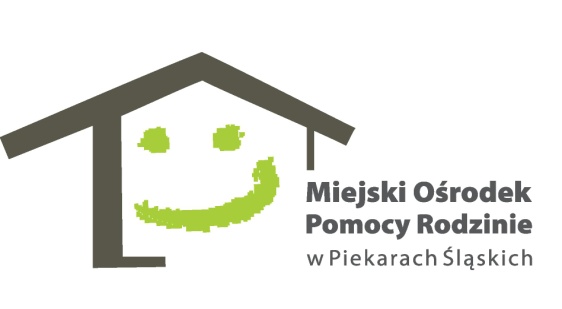 Wykonawca musi posiadać wpis do rejestru instytucji szkoleniowych, prowadzonego przez Wojewódzki Urząd Pracy właściwy ze względu na siedzibę instytucji szkoleniowej.5. Termin wykonania zamówienia: do 20.12.2019 r.6.Warunki składania oferty:Ofertę sporządzoną w języku polskim należy przedstawić na formularzu ofertowym stanowiącym załącznik nr 1. Wypełniony formularz ofertowy oraz oświadczenie stanowiące załącznik nr 2 należy złożyć w sekretariacie Miejskiego Ośrodka Pomocy Rodzinie przy ul.Bpa Nankera 103 w Piekarach Śląskich, przesłać pocztą na powyższy adres (liczy się data otrzymania, a nie nadania ) lub drogą elektroniczną na adres zamowienia@mopr.piekary.pl  w terminie do 4.10.2019r.7. Warunki wyboru Wykonawcy:Wykonawca zostanie wybrany poprzez porównanie cenowe całości zamówienia i wybranie najkorzystniejszej oferty.Kryterium: cena 100%.